      Moliwe Fluss, Kamerun    Buntbarsche mit Beifischen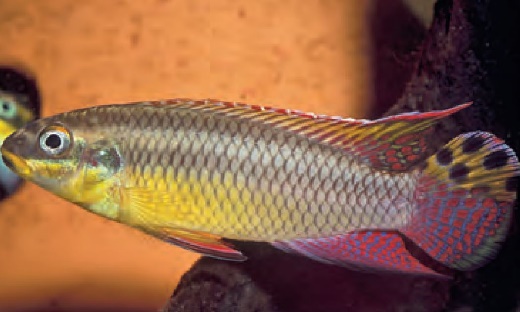 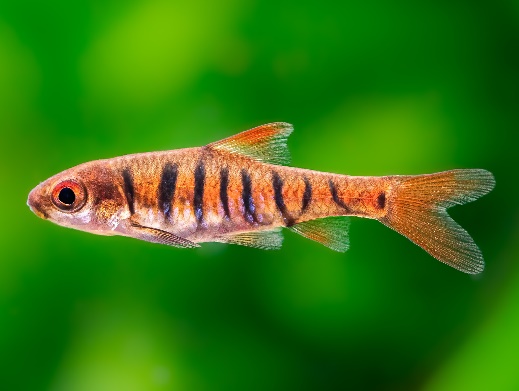 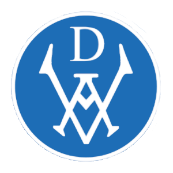 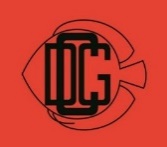 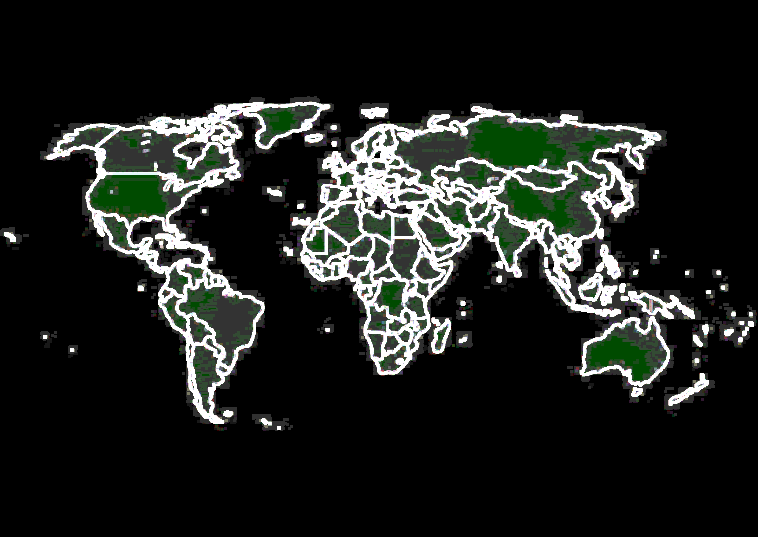 